MATEMÁTICASNIVEL 6º PRIMARIA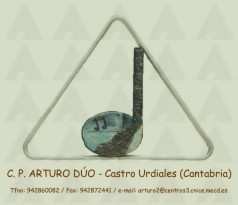 Colegio Público “ARTURO DÚO” Castro Urdiales (Cantabria) http://duo5.lacoctelera.netÁngel Encinas BarcenillaNúmeros y operaciones1.- Descompón estos números. Fíjate en el ejemplo:4.168 = 4 UM + 1 C + 6 D + 8 U51.245 =  	754.390 =  	3.790.050 =  	2.- Coloca el símbolo  o entre cada dos números:44.999  45.712	909  288	4.080  8.040351.024  352.100	7.136  6.905	3.456  4.3563.- Realiza las siguientes operaciones:40.196 + 37.798 + 5.243 =6.381 – 5.997 =4.- Calcula el resultado final:2 + 5 x 6 – 40 : 5 =	(3 + 12 x 2) + 45 : 3 + 9 =0,35 – 0,09 x 2 =	25 x 5 – (150 : 2 + 25) + 25 =5.- Cinco amigos van al cine. La entrada cuesta 4,50 €. Dos no tienen dinero y los otros tres deciden invitarles. ¿Cuánto dinero tiene que poner de más cada uno?6.- Fui a una librería y compré 4 cuadernos a 3,2 € cada uno, 2 bolígrafos a 2,64 € cada uno y un libro de lectura por 5,12 €. Si pagué con un billete de 50 €, ¿cuánto me devolvieron?7.- Completa los términos que faltan:4.576 + 	= 9.345	 	- 73.408 = 147.6858.- Realiza las siguientes operaciones:356.908 x 408 =406.573 x 76 = 86.905 x 9 =9.- Calcula el resultado:7.135 x 1.000 =  	307 x 100 =  	45.000 : 10 =  	9.800 : 100 =  	 	x 10 = 3.400	 	: 1.000 = 605789 x 	= 78.900	123.000 : 	= 1.23010.- Completa la tabla:11.- ¿Cuántas cajas de 32 estuches de 24 rotuladores se pueden completar con 10.752 rotuladores?12.- Completa estas igualdades:24 x 30 = 950 -  	12.000 : 6 = 1.400 +  	900 : 5 = 	x 106.000 + 3.050 = 12.500 -  	450 x 5 = 	- 3.250	1.924 + 3.708 = 1.348 +  	13.- Efectúa las siguientes operaciones.14.- En un mercado se venden cada día 120 toneladas de fruta. ¿Cuántos camiones de 4.000 kilos se necesitan para transportar la fruta vendida en 5 días?15.- Efectúa:50 – 15 x 2 + 45 : 3 =(30 + 15) x (13 – 9) =5 x (8 + 3) – 44 =66 + (13 – 5) x 74 + 10 – 23 x 4 =16.- Aplica las propiedades conmutativa y distributiva:50 + 43 = 	+  	75 + 3 = 	x  	5 x (3 + 6 + 4) = 	+ 	+  	Saca el factor común:(7 x 5) + (5 x 4) + (3 x 5) + (5 x 2) =  	17.- Escribe los siguientes números:Cuatrocientos cuarenta y un mil quinientos siete:  	Ocho millones doscientos cinco mil:  	Cincuenta y tres mil doscientos cinco:  	Setecientos ocho millones trescientos mil noventa y uno:  	18.- Coloca paréntesis en el lugar adecuado para que estas igualdades sean ciertas:4 x 7 – 3 = 16	2 x 52 – 20 = 807 + 8 – 5 x 22 = 220	24 : 6 + 3 x 5 = 1918.- Calcula:2  5  7  8 4  2	9  0  5  7  3 2 	x  4  0 8	 	x  6 719.- Roberto tiene 124 cromos de mamíferos, 69 cromos de insectos más que de mamíferos y 38 cromos de aves más que de insectos. ¿Cuántos cromos le faltan a Roberto para completar una colección de 1.000 cromos?20.- Calcula:	(4 + 7) x 3 =	(34 – 17) x 3 =	2 x ( 3 + 80) =	12 + 15 x 5 =	4 x 5 + 12 : 2 =	5 – (13 – 9) =	55 : 5 + 14 =	17 x 2 – 16 =21.- Realiza las siguientes sumas y restas:23.187 – 6.980 =12.400 – 8.345 =45.780 + 2.349 + 987 =8.746 + 12.386 + 408 =22.- ¿Cuántas cajas de 12 rotuladores cada una se pueden formar con 2.800 rotuladores?¿Cuánto me sobrará si tengo 20 € y compro 5 cuadernos de 3,18 € cada uno?23.- María compra un ordenador por 874 € y pagará mensualmente 72 €. ¿Cuántos meses tendrá que estar pagando?24.- Calcula:2 4 0 .6 8 5 : 7 4 =8 9 4 .6 2 3 : 5 0 8 =2 8 5 .4 5 8 : 6 9 =3 7 9 .7 3 0 : 4 8 2 =25.- Adrián ha comprado una moto por un valor de 4.786. Primero pagó la mitad del valor y el resto en 12 mensualidades iguales. ¿Cuánto pagó Adrián en cada mensualidad?26.- Calcula:24.456 x 1000 =  	47.000 : 100 =  	 	x 100 = 24.500	 	: 10 = 3469.745 X 	= 97.450	8.000 : 	= 8027.- Completa el término que falta: 	- 5.689 = 6.740	4.570 + 	= 13.579 	 : 65 = 358	34.533 - 	= 29.40528.- Escribe los siguientes números en letra:90.035 =  	206.456 = 	1.500.357 =  	546.008 =  	29.- Ordena estas cantidades de mayor a menor:123.456  –  24.000 – 89.765	–  87.465  –  94.500  –  150.000  -  90.98030.- Realiza estas operaciones:3.687 + 47.895 + 657 + 7.098 =35.705 – 6.869 =39.505.934 x 805 =356.793 : 49 =31.- Escribe el nº anterior y el siguiente:32.- Haz estas operaciones:33.- Ordena estos números de menor a mayor:34.- Un coleccionista tiene 6.055	35.- En un recipiente hay 850 lsellos. Vende 2.500	sellos	y	y en otro 475. ¿Cuántas vasijascompra 1.230. ¿Cuántos sellos	de  5  litros  se pueden llenar? tiene ahora?36.- Realiza las siguientes operaciones:5 3 6	7 2 0	1.6 9 2 : 3	2.4 4 4 : 52x 4 8	x  5 4 037.- Completa las cifras que faltan en estas operaciones:7. ◻ 4 0	◻. 5 1 ◻5. 6 ◻ 5	- 1. 7 ◻ 4+ 8. 9 2 ◻	2. ◻ 2 82 ◻. 8 0 138.- Resuelve estas operaciones:(70 + 20) : 6 =  	(525 – 45) : 8 =  	(48 : 6) x 5 =  	(36 : 9) + 36 – 12 =  	Escribe estos números en cifras:Setecientos cuarenta y un mil veintiocho:  	 Tres millones seiscientos dos mil cinco:  		40.- Escribe el nº anterior y el siguiente:.................................	400.200..................................................................... 2.486.000.................................................................... 16.059.999.................................................................... 20.510.990.....................................41.- Completa:4.520.389 = 4 	+ 5 CM + 	+ 	+ 	+ 	+ 	39.028 = 30.000 + 	+ 	+  	42.- Realiza estas operaciones:48.736 + 6.582 + 289.426 =37.015 - 27.945 =43.- Marta quiere hacer una colección de 208 cromos. Ya ha pegado en el álbum 56 cromos y tiene otros 13 para pegar. ¿Cuántos cromos le faltan para terminar la colección?44.- Calcula:4.320 - (1.280 + 936) =3.620 - (3.120 - 960) =2.864 - 1.328 + 830 =45.- Sara compró varios refrescos a 1,15 € cada refresco. Pagó con un billete de 20 € y le devolvieron 2,75 € ¿Cuántos refrescos compró Sara?46.- José ha ido con sus primos al teatro. Han pagado en total 250,5 € por 3 entradas de adulto y 4 infantiles. Cada entrada de adulto cuesta 45,50 € ¿Cuánto cuesta cada entrada de infantil?47.- Halla los resultados de:2 + [ 5 + ( 10 + 2) x 3] =  	(1 + 2 x 5 – 4) : 7 + 15 : 3 =  	3 x [ 2 – (3 – 2)] + 20 : 10 + 3 =  	5 x (4 – 2) + 12 : 4 =  	3 x 4 – 2 x 5 =  	5 + 27 : 9 – 2 x 3 + 10 =  	48.- Un grupo de 64 personas quiere atravesar un río en barca. En cada barca caben 12 personas. ¿Cuántas barcas se llenarán? ¿Cuántas personas faltan para llenar otra barca?49.- Completa los términos que faltan: 	 -  8.015 = 8.745	3.240 : 	= 726.655 x	= 214.340		+ 2.684 = 57.72050.- Daniel es conserje de un colegio. En un armario tiene 5 filas con 5 llaveros en cada fila. Cada llavero tiene 5 llaves. ¿Cuántas llaves tiene en el armario?51.- De un almacén han salido 6 furgonetas con 6 percheros en cada una. Cada perchero tiene 6 perchas y en cada percha hay colgados 6 pantalones. ¿Cuántos pantalones hay en total en las furgonetas?52.- Ana quiere enlosar un  patio cuadrado con 25 baldosas cuadradas iguales.¿Cuántas baldosas pondrá en cada lado del patio?53.- Marisa tenía en su cuenta 5.685,05 €. Hoy ha realizado los siguientes movimientos: primero ha ingresado 427,28 €, después ha sacado 1.256,47 € y por último ha vuelto a ingresar 780.30 €. ¿Cuánto dinero tiene ahora Marisa en su cuenta?54.- Una zapatería ha rebajado sus artículos. Las botas que costaban 85,90 € se han rebajado 18 € y los zapatos que costaban 63,85 € se han rebajado 12,5 €¿Cuánto cuestan ahora las botas más que los zapatos?55.- Carlos tiene 12 años. Su hermana Isabel tiene 4 años menos que Carlos, su padre tiene 29 años más que Isabel y su madre tiene 5 años menos que su padre.¿Cuántos años tiene la madre de Carlos más que él?56.- Una furgoneta lleva 50 cajas de tabletas de turrón. En 20 de las cajas hay 36 tabletas en cada una y en el resto hay 24 tabletas en cada una. Deja en una tienda 50 tabletas. ¿Cuántas tabletas de turrón quedan en la furgoneta?57.- Ordena de mayor a menor los siguientes números. Utiliza el signo >7,36	9,45	12,10	7,6	9,367	1658.- Calcula:36,5 + 8,708 + 357 + 0,3648 =....................24,58 + 27 + 3,68 + 246,5 =..................59.- Realiza estas restas:356,7 - 129,58 =.......................9 - 3,567 =………................60.- Escribe los siguientes números decimales:Nueve mil veintisiete enteros siete centésimas =..............................................Tres enteros setenta y cinco milésimas =..........................................................Cuatro mil ocho enteros nueve décimas =.........................................................Treinta y siete milésimas =………......................................................................61.- Vamos a cercar una finca de 145,75 m. y queremos  colocar un poste cada  2,5 m. ¿Cuántos postes necesitaremos?62.- Escribe los signos que faltan para que los resultados sean los correctos:2,3	4	5,1 = 14,3	18	24,05	7,7 = 34,250,5	4,8	6,4	3 = 5,1	3	5,2	3,1	7,1 = 19,663.- Mario quería comprar 12 kg de azúcar. Fue a una tienda y compró 4,5 kg porque no había más. Luego fue a otra tienda y sólo pudo comprar 2,75 kg. Finalmente acudió a una tercera tienda y compró el resto. ¿Cuánto adquirió en esta última tienda?64.- Completa:....................... + 35 = 74,29	14,25 +........................= 18,8123,7 -.................... = 2, 2	.......................... - 24, 12 = 362,356 x................. = 235,6	7,89 x ............................ = 78900567,8 : .................. =56,78	98 : ................................. = 0.09865.- Con los siguientes datos inventa un problema y resuélvelo.(12 vacas - 25,50 litros de leche al día – 0,68 € el litro)66.- Calcula:450.000 : 25 =	82 + 53 =5,6 x 0,76 =	(135 : 15) – 6 + 18 =4, 106 : 18, 2 =	1,287 x 3,049 =67.- Mi padre compra en el mercado magdalenas a 1,10 € la docena. ¿Cuánto debe pagar si compra 30 magdalenas? ¿Y si compra 50?68.- Multiplica:305,78 x 6,04 =16958,6 x 0,072 =24,57 x 1000 =0,35 x 100 =69.- Divide:356,75 : 54 =894,5 : 0,62 =3458 : 8,32 =25,68 : 10 =70.- Un librero ha comprado 250 libros iguales por 1.450 €. Si quiere ganar en cada libro 3,75 €. ¿A cómo venderá cada uno?71.- Ordena estos números de menor a mayor. Utiliza el signo correspondiente.907	-  34,059	- 345,5	-  43,5  -  34,1  -  77,19  -  43,467 - 709	-	345,4672.- Efectúa estas sumas y restas:345,67 + 1.259 + 56,98 + 0,973 =246,6 + 12.369,7 + 345 + 98,567 =23.456 – 3,582, 974 =98,2 – 79,256 =73.- Escribe cómo se leen estos números. (Fíjate en el ejemplo).2,236 = Dos unidades doscientas treinta y seis milésimas.0,078 =  	34,05 =  	6,965 =  	567,004 =  	74.- Realiza:12 x 4 – 6 x 3 =  	16 : 2 + 2 x 9 =  	12 x (4 + 6) – 3 =  	(7 – 3) x (2 + 6) =  	7 – 3 x 2 + 6  =  	(16 : 2 + 2) x 9 =  	75.- Escribe los siguientes números:Siete unidades treinta y cuatro centésimas  	Cuarenta y nueve milésimas  	Trescientas catorce centésimas  	Treinta y seis unidades cinco milésimas  	76.- Completa:23,456 x 10.000 =  	0,7856 x 1.000 =   	765,6 x 100 =  	5.678 x 1000 =   	 	x 100 = 3445,6	 	x 10 = 34.567234,567 x 	= 23.456,7	45,6789 x 	= 4.567,8977.- Escribe cómo se leen los siguientes números: 1.089.234  	  12.304.707  	 340.670.320  	  35.003.569  	78.-  Pedro tiene 48,10 € y le faltan 10,50 € para comprar 4 entradas de circo.¿Cuánto cuesta cada entrada?79.- Escribe los signos que faltan para que el resultado sea correcto:7 	100 = 0,07	23	10 = 23043,2	10 = 4,32	4.600	100 0 460,03	10 = 0,003	26	1.000 = 0,02680.- Realiza estas divisiones sacando dos decimales, si es necesario:4  6  6 , 9 4	6  1  4  2 66  2  5 , 6 4	1  0  7,  8 8 6	2  9  0 5  7  1 2  0	6  2  7 , 781.-  Un pastor tiene 2 rebaños de ovejas. El valor de todas las ovejas es de77.484 €. Si en el primer rebaño tiene 237 ovejas, ¿cuántas ovejas tendrá en el 2º rebaño si cada oveja vale 132 €?82.- Calcula:328,5 + 4.567 + 78,954 + 23,67 =3.456,7 – 467,854 =297,075 x 8,05 =8.456,45 : 35,7 =83.- Un bolígrafo, una libreta y un libro cuestan 12 euros. Si el bolígrafo vale 62 céntimos y la libreta, el triple que el bolígrafo, ¿cuánto vale el libro?84.- Calcula:2,5 x (19 – 0,5) x 10 =	(80 – 14) x (35 – 15) x (4,2 – 1,8) =(26 – 2,2) x 4 x 3 x 5 =	400 + 35 – (18 – 15,2) x 100 =(0,9 – 0,5) + (3,7 – 0,9) =	6,3 x (15 + 7,5) x (12 – 4,6) =85.-  Escribe los números que faltan es esta serie:0,75  -  1,5  - 2,25  -	-	- 	-  5,25  - 	-   	86.- La diferencia entre dos números es 0,15. Si el mayor es 1,45. ¿Cuál es el menor?87.- Realiza las operaciones y halla el resultado:3 x (428 – 169) + (234 – 97) x 4 =10 x (501 – 86 + 47) – (1.032 - 764) x 9 =88.- Halla el resultado:261,35 x 100 =	0,946 : 10 =78,091 x 10 =	34,78 : 1.000 =1.345 x 1.000 =	7,458 : 100 =915,6 x 1.000 =	21,6 : 100 =89.- Ordena los siguientes números de mayor a menor usando el signo correspondiente.3,58	-  56,2	-  3,6	-	23,68  -  9,07 - 3,0999	-  0,56	-	3,555	-	67890.- Haz estas multiplicaciones;2  4  7  8  9 , 6	2	7  5  9  3  0 , 5 2  8	0 ‘ 5  8  9  3  2 	x  7 , 5 8	 	x	9 , 4 6	 	x   0 , 5 0 791.- Alejandro avanza en cada paso 0,65 m. ¿Cuántos metros recorre si da 68 pasos?¿Y si da 100 pasos?¿Y si da 1.500 pasos?92.- He comprado 4,5 kg de manzanas a 2,75 € el kilo y 4 lechugas a 0.78 € cada una. Si he dado para pagar un billete de 20 euros. ¿Cuánto me devolverán?- ¿Cuánto costarán 4 máquinas de escribir, si 12 cuestan 8.000 €?94.- Realiza estas operaciones:2.345, 376 x 0,708 =	78.956 : 56 =34.078,5 x 59,3 =	609.834 : 394 =95.- Dos metros de tela cuestan 72 € ¿Cuánto costarán 7 metros de la misma tela?96.- Un coche consume 7 litros de gasolina cada 100 km. ¿Cuántos litros consumirá cuando lleve recorridos 350 Km? ¿Cuánto le costará todo el recorrido si el litro de gasolina vale a 97,8 céntimos de €?97.- Calcula:3.789,356 x 100 =  	 	x 100 = 2.567,56234,567 x 1.000 =  	9.876,76 : 1.000 =  	 	 : 100 = 678,98723.454 : 	= 234,5423,4567 x 	= 234.567	0,987 : 1.000 =  	0,8765 x 10.000 =  	234.345 x 100 =  	9.987 : 100.000 =  	45,678 : 1.000 =  	987,0987 x 	= 98.709,87	456,7 : 	= 0,0456798.- Resuelve las operaciones que se te indican a continuación:A = 245,7	B = 10.000	C = 345.678A + B +C =  	 B – A =  	  C – A =  	 C x A =  		 A x B =  		 B : A =  	 C : A =  	  C : B =  	  A : B =  	99.- En un campo de fútbol caben 10.000 personas. Ayer se vendieron 4.908 entradas y hoy 3.764. ¿Cuántas entradas han que dado sin vender?100.- En un mercado se venden cada día 120 toneladas de fruta. ¿Cuántos camiones de 4.000 kilos se necesitan para transportar la fruta vendida en 5 días?Múltiplos y divisores101.- Escribe 4 múltiplos de cada número:7 = 	,	 	, 	,    	15 = 	,	 	, 	,    	27 = 	,	 	, 	,    	102.- Halla todos los divisores de:36 =  	58 =  	28 =  	102.- Escribe los 12 primeros múltiplos de 3:  	104.- Rodea con rojo los múltiplos de 2, de azul los múltiplos de 3 y de amarillo los múltiplos de 5.105.- Pon detrás de cada número si son divisibles por 2, por 3, por 5 o por 6.	450  		3.462  		678  		5.050  	106.- Halla el M.C.D y el m.c.m. de 24, 36 y 54M.C.D =  	m.c.m. =  	107.- Sergio tiene un ficus que riega cada tres días y un cactus que riega cada 5 días. Hoy ha regado las dos plantas. ¿Cuántos días tienen que pasar como mínimo hasta que Sergio vuelva a regar las dos plantas el mismo día?108.- La alarma del reloj de Lola suena cada diez minutos y la del reloj de Elías cada quince minutos. Ambas alarmas han sonado a las doce de la mañana. ¿A qué hora volverán a coincidir las alarmas por primera vez?109.- ¿Qué cifra añadirás a cada número para que sean divisibles por 2 y por 3 a la vez?7.45 		3.4    0	34.    82	90.25 	110.- Los 28 alumnos de la clase de Paloma se van de acampada. ¿Cuántas tiendas pueden llevar de forma que en cada tienda duerma el mismo número de personas?111.- Paco quiere repartir en partes iguales 12 rotuladores en varios botes, de manera que haya el mismo número de rotuladores en cada bote y no sobre ninguno. ¿De cuántas formas puede repartirlos?Ángulos111.- Escribe el nombre de estos ángulos.112.- Expresa estas cantidades en grados (0), minutos (‘) y segundos (“).23.426” = 	0 	’ 	”89.450” =	0	’	”113.- Relaciona.21º 6’ 53’’	30.941’’8º 35’ 41’’	76.013’’4º 27’ 36’’	50.042’’13º 54’ 2’’	16.056’’114.- Averigua el valor del ángulo que falta.115.- Responde y calcula:Ángulos complementarios son los que  			  Ángulos suplementarios son los que  				 El ángulo complementario de uno de 47º es otro ángulo de		 	  El ángulo suplementario de uno de 125º es otro ángulo de	 		 El ángulo suplementario de uno de 113º 45’ es otro ángulo de   		 El ángulo complementario de uno de 76º 28’ es otro ángulo de  		116.- Efectúa las siguientes operaciones:3 60	2 4’	2 3”	3 60	4 5’	2 3”	2 80	3 4’	3 9”+ 4 50	5 2’	3 6”	+ 5 30	3 2’	1 8”	-  90	2 7’	4 7”117.- Calcula la medida que falta de los siguientes ángulos.118.- Coloca y realiza estas operaciones:119.-  Calcula los grados que mide cada ángulo.120.- Expresa en segundos (“)40 54’ = 	segundos230  56’  35” = 	segundos 460 27’ 38” = 	segundos121.- Rodea de azul los ángulos complementarios y de rojo los suplementariosCompleta:Números enteros122.- Rodea el resultado correcto.-123.- Observa esta recta entera y relaciona.-12  -11 -10  -9   -8  -7-6   -5  -4-3   -2  -10 +1   +2   +3    +4  +5  +6    +7+8  +9+10 +11 +12124.- Calcula el resultado de estas operaciones con números enteros.(+5) + (-7) – (+4)=	3 + 7 – 14 + 17 – 24 =7 – 5 + 23 – 45 –12 =	9 – 7 – 8 – 6 + 15 =(+4) x (-6) =	(+4) x (-3) x (-2) =(+8) x (+4) =	(-9) x (+5) =(-8) x (-5) =	(-6) x (-7) =125.- Contesta a las siguientes cuestiones:Un día de invierno, en el garaje de Juan, el termómetro marcaba 3 grados bajo cero. En el garaje de Mario el termómetro marcaba 2 grados bajo cero. ¿Dónde era la temperatura más alta?  	Pedro se encuentra en el cuarto sótano y Lorena se encuentra en el tercer sótano. ¿Qué niño se encuentra más cerca de la planta baja?  	Magdalena vive en la primera planta. Para ir a ver a su amiga Lucía tiene que subir tres plantas. ¿En qué planta vive Lucía?  	María sacó del congelador un caldo que estaba a 2 grados bajo cero. Lo puso a calentar y la temperatura subió 6 grados. ¿A qué temperatura está ahora el caldo?  	126.- Dibuja en una cuadrícula los caminos que pasan por los puntos indicados.+-	+-	Camino rojo	(-3 ,+1), (-2, +1) , (-1, +1), (+3, +2)	Camino verde	(+1, -2) , (+1, -1), (0, -1), (-2 ,-2)	Camino azul	(-1, +1), (+1, 0), (+2, -1), (+2, +3)	Camino amarillo	(+5, -1), (+3, -2), (0, -3), (-2, -2)Observa los caminos dibujados y contesta:  ¿Qué caminos pasan por el punto (-1, +1)128.- Escribe cómo se leen los siguientes números: 1.089.234  	  12.304.707  	 340.670.320  	  35.003.569  	129.- Sitúa en los ejes de coordenadas los siguientes puntos y escribe las coordenadas de los puntos ya situados:A = (+3, 2)B = (+4, -1)C = (-3, +3)D = (-2, -1)E = (0, +4)F = (+2, -2)G = (	,	)H = (	,	)130.- Un bolígrafo, una libreta y un libro cuestan 12 euros. Si el bolígrafo vale 62 céntimos y la libreta, el triple que el bolígrafo, ¿cuánto vale el libro?Fracciones131.- Escribe cada fracción en forma de número mixto.132.- Observa el ejemplo resuelto y comprueba de la misma forma que las siguientes fracciones son equivalentes.6   12● 4	8●15   521	79	3●12	4133.- Rodea de mismo color las fracciones que sean equivalentes:2/3	20/28	11/22	1/2	10/15	5/7	10/14	15/30	14/21134.-  Halla 4 fracciones equivalentes a cada una de estas:2/3 =3/5 =5/7 =135.- Di si estos pares de facciones son equivalentes o no.136.- Simplifica estas fracciones has hacerlas irreducibles:13590460148137.- Observa el ejemplo resuelto y calcula de la misma forma el número mixto correspondiente a cada fracción.8	8   6		1 26	2	1	69	10	11● 6	● 6	● 6138.-  Pasa estos números mixtos a fracciones:139.- Reduce a común denominador cada par de fracciones usando el método de los productos cruzados.3  y  2  =5	83  y  1 =2	51  y  5 =4	64  y 3	=6	53  y  5	=6	101  y  3  =5	7140.- De cada pareja de fracciones rodea de rojo la fracción mayor.4  y 56	86  y  55	85  y  72	82  y  43	52  y  33	7141.- Escribe las operaciones y calcula las siguientes expresiones:La tercera parte de la mitad de 90 son……………El doble del triple de la  suma de 15 y 20 son……………….Tres quintos de 60 son………………..Cuatro séptimos de 630 son………………142.- Si un litro de aceite cuesta 3,27 €. ¿Cuánto costarán...?5 litros.......................7 litros y medio......................4 litros y1/4..........................143.- Completa la tabla:144.- Calcula:8/5 de 2.430 =  	5/4 de 4.500 =  	2/5 de 3.700 =  	1/3 de 2.400 =  	145.- David gastó 2/3 de sus ahorros en una bicicleta. Si tenía ahorrados 114 €,¿cuánto le costó la bicicleta? ¿Cuántos € le quedan aún?146.- Calcula estas sumas y restas:147.- Calcula la fracción de un número:3/5 de 650 =	7/3 de 1.230 =2/7 de 6.300 =	5/6 de 36.540 =148.- En un solar de 12.600 m2 se va a construir un polideportivo que va a ocupar 2/3 de su superficie. ¿Cuántos m2 va a ocupar el polideportivo?149.- Un pozo tiene una profundidad de 8 m. 1/5 del pozo está tapado por el barro y 2/5 tienen agua. ¿Cuántos metros están vacíos?150.- Halla:8/3 de 2.430 =  	5/2 de 4.500 =  	4/5 de 3.700 =  	2/4 de 2.400 =  	151.- Realiza las siguientes operaciones con fracciones: 3	4	7	5--- + --- =	--- - --- =5	3	2	33	5	8	5	6	9--- + --- + --- =	--- + --- - --- =4	4	4	3	3	33	5	7	5	6--- x --- x --- =	--- : --- =4	3	9	4	7152.- Un depósito contiene 37 litros y ¾ de litros de agua y se le agregan 5 litros y½ más. ¿Cuánto contendrá ahora?153.- Realiza estas sumas y restas:3/5 + 4/5 – 6/5 =2/7 + 6/7 + 1/7 – 7/7 =3/5 + 2/7 =8/7 – 3/8 =154.- Cada vuelta de un circuito de velocidad mide 750 m. Un ciclista ha recorrido 12/5.¿Ha dado más o menos de una vuelta?¿Cuántos metros lleva recorridos?155.- En cada caso, calcula el término que falta.4 	 127	7	5	 139 	 25	5	12	 58	89	93 x	 155	403 :	 278	40156.- Calcula.8   19	23   15	73   24	52   17	6157.- Haz primero las operaciones que están entre paréntesis y calcula. 1	3 	 5	5 12	 4 2  56  7	 7	 7  10	6 	1			 2	2 	27	 5	3  		 9	 3	2  1	3 	5		 	 8	2 	4158.- Calcula.2  x  4 3	59  x  7 4	66  : 37	54  x  5 3  x  5 1 : 56	3	9	2	8	7159.- En un taller han arreglado en una semana 70 coches. Dos séptimos de los coches tenían estropeados los frenos, tres quintos de los coches tenían rayada la pintura y el resto tenía alguna luna rota. ¿Cuántos coches tenían alguna luna rota?160.- Resuelve como en el ejemplo.5  x  5  =  52  = 25	4  x  4 = 	=  	7  x  7  = 	=  	9  x  9  = 	=  	12  x 12 = 	=  	13  x 13 = 	=  	Proporcionalidad y porcentaje161.- Completa las tablas de proporcionalidad.162.- Calcula y completa cada tabla.Amanda ha comprado 12 raquetas de tenis iguales por 540 € ¿Cuánto costarán 6 raquetas?163.- Calcula:12 % de 8.700 € =6 % de 54.600 € =3 % de 6.351 folios =164.- Completa la tabla:165.- He comprado un televisor que costaba 548 € y me han hecho una rebaja del 15%. ¿Cuánto he tenido que pagar?166.- Completa esta tabla:167.- Si 25 kilos de pienso cuestan 18 €. ¿Cuánto costarán 1,5 toneladas del mismo pienso?168.- Calcula:23% de 3.400 =	35% de 2.500 =16% de 18.000 =	14% de 25.000=169.- Si con 25 kg de harina se fabrican 30 kg de pan, ¿cuántos kilos de pan se pueden fabricar con 100 kg de harina?170.- En una pastelería hay un total de 60 tartas. El 25 % de las tartas son de chocolate, el 35 % son de nata y el resto de limón. ¿Cuántas tartas de limón hay en la pastelería?171.- Ismael compra un coche por 7.212 €. Lo ha pagado en tres partes. Primero pagó un 60 % del valor del coche, después el 25 % y por último el resto. ¿Cuánto pagó Ismael la última vez?172.- En un concurso de pintura hay destinadas 1.502 € para premios. El primer premio es un 60% del total, el segundo premio es un 30% y el tercer premio, el resto. ¿Cuánto se llevará el ganador del tercer premio?173.- En un plano a escala 1: 3.000.000 qué distancia en kilómetros habrá entre dos ciudades que en el mapa distan 23 centímetros.174.- Calcula los resultados de estas operaciones:A = 23,45	B = 0,98	C = 879,45D = 34	E = 432,98	F = 4.567175.- Expresa en cm:Sistema métrico decimal2 m  15 dm 4 cm =  	34 m  140  mm =  	7 dam  13 dm  500 mm =  	38 cm  4700 mm =  	176.- Expresa estas medidas de forma incompleja:13 m  7 cm = 	cm	13 m  7 cm = 	mm13 m  7 cm = 	m	13 m  7 cm = 	dam4,5 hm  3 m = 		m		4,5 hm  3 m = 		cm 4,5 hm  3 m = 	hm	4,5 hm 3m = 	dam177.- Un camino mide 2 km 4 hm 8 dam. Si recorremos los ¾, ¿cuántos metros nos quedan aún por recorrer?178.- Completa:2 kg	45 dag   48 dg =	gramos3,5 hg	56 g		6 cg = 		centigramos 3,4 kl	2hl	57 l = 	litros7,8 dl	35 cl   7 ml = 	litros179.- Un depósito contiene 32,830 kilolitros de agua. Una familia consume cada día 1.385 litros. ¿Cuántos litros quedarán en el depósito tras 9 días?180.- Escribe las siguientes expresiones incomplejas en forma compleja:3.250 m =  	  345,26 m =  		 13.065,3 g =  		 467,456 l =  	181.- Una persona recorre 65,7 cm en cada paso que da. ¿Cuántos metros recorrerá en 359 pasos?182.- Un ciclista había recorrido ya la tercera parte de una carrera que constaba de 175 km 14 dam. ¿Cuántos metros le faltaban por recorrer?183.- Completa:3 kg. = 	g.	8 km. = 		m. 300 cm. = 		m.	4000 g. = 	kg.184.- Luisa recorre 47 km con su bicicleta cada día. ¿Cuántos km recorrerá en una semana?  	¿Cuántos días necesitará para recorrer 728,5 km?  	185.- Completa:6 km. =......................... m	8 dam. =............................ m6500 cm. =................... m	500 dm. =.......................... m1,65 kg =....................... g	360 dg =............................ hg57 dag =....................... cg	4.500 mg =...........................g186.- Un pintor pinta cada día 2 m. y 60 cm. de una valla. ¿Cuántos días tardará en pintar una valla de 13 m.?187.- ¿Cuántos vasos de 40 cl. se pueden llenar con un depósito de 20 litros y 8 dl.?188.- Un pedestal tiene 7,5 dm. de altura. ¿Cuántos cm. le faltan para medir un metro?189.- Completa:Líneas y polígonosEl triángulo con todos los lados iguales se llama  	Dos rectas que se cortan, son rectas  	Dos rectas que nunca se cortan son rectas  	El triángulo de dos lados iguales y el otro desigual se llama  	190.-  Dibuja las siguientes figuras:Dos circunferencias secantes	Dos circunferencias concéntricasUn triángulo escaleno	Un triángulo rectángulo	Un triángulo equiláteroUn pentágono	Un trapecio	Un octógono191.- Completa:El polígono de 7 lados se llama  		 El segmento que divide a la circunferencia en dos partes iguales es  	 La línea que divide un ángulo en dos partes iguales se llama  			 Un número primo es el que  				  El cociente entre la longitud y el diámetro de una circunferencia es  					 La línea que une dos puntos de una circunferencia se llama  				 El poliedro regular de 20 caras se llama  				  La parte de círculo entre dos radios y un arco se llama  						192.-  Completa la tabla:193.- Dibuja:Un rombo	Un trapecio	Un heptágonoUn segmento y su mediatriz	Un ángulo recto y su bisectriz194.- Completa:Dos rectas que se cruzan se llaman........................................................ Dos rectas que nunca pueden llegar a cruzarse se llaman...................... Dos rectas que al cruzarse forman cuatro ángulos rectos son................. El ángulo que mida 137º es un ángulo.............................. ......................El ángulo que mida menos de 75º es un ángulo......................................195.- Dibuja:Una circunferencia de 2 cm de radio y traza su diámetro, una cuerda y un arco. Pon los nombres correspondientes.196.- Dibuja:Un ángulo obtuso	Un ángulo llano	Dos rectas paralelasUn triángulo isósceles	Un triángulo obtusángulo	Un octógono(Breve repaso)197.- Resuelve:23,15 x 6,7 =12,09 x 8,7 =56,99 x 0,08 =0,468 x 0,73 =198.- Calcula:3/5  de 750 =	2/9 de 720 =42/35 - 	= 11/35	5/8 – 5/8 =13/6 + 8/8 + 9/6 =Pasa a nº mixto 28/5 =	Pasa a fracción 3 2/5 =199.- Ordena las siguientes cantidades de mayor a menor. Primero pasa todas a  la misma cantidad.0,5 km	750 m	12,8 dam	9,5 hm	5484 cm200.- Una cisterna contiene 7 hl 25 l y se sacan 4 hl 6 dal ¿Cuántos litros quedan en la cisterna?Áreas de figuras planas201.- Escribe el nombre de cada polígono y halla su perímetro.12,18 cmcmcm	8 cm	7,63cm8,36 cm3,5 cm	5,4 cm	 	202.- Una finca rectangular de 0,95 km de larga y 60 m de ancha está rodeada por una valla. ¿Cuántos metros mide la valla en total?203.- Halla el perímetro y el área de estos polígonos.17 cm	11 cm8 cm60 mm204.-  Halla el área de esta figura.8 cm9 cm4 cm13 cm205.- Calcula el perímetro y el área de esta figura:30 cm	20 cm20 cm20 cm40 cm206.- Halla el perímetro de estas figuras:26 cm	7,6 dm	145 mm9 cm3,9 dm2 cm	6 cm	35 mm23 cm	4cm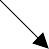 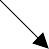 207.- ¿Cuántas baldosas de 6,25 dm2 se necesitan para cubrir un suelo de 10 m2?208:- Pasa a m2 las siguientes cantidades:3 4.000 dm2 = 	m2	0,76 hm2 = 	m245.670  cm2 = 	m2	6,75 dam2 = 	m2209.- Halla el área de los siguientes polígonos:7,5 cm5,8 cm5,7 cm	9 cm	7,3 cm210.- Halla la longitud de estas circunferencias y el área de cada círculo.r  = 23 cm	d = 5 dmd = 24,7 cm211.- Una rueda mide de radio 46 cm ¿Cuánto medirá la longitud de la rueda?¿Cuántas vueltas dará para recorrer 4,5 km?212.- Completa:3,5 dam2 = 		m2	34,6 m2 = 	cm2 720 cm2 = 		m2	8,50 m2 = 	hm2 587 dm2 = 	m2	7.450 dm2 = 	mm2213.- Halla el área de estos polígonos:dm	19 cm17 dm23 dm	15dmCuerpos geométricos214.-  Une cada poliedro con la característica que lo define:Tetraedro	12 pentágonos regularesHexaedro	4 triángulos equiláterosOctaedro	20 triángulos equiláterosDodecaedro	6 cuadradosIcosaedro	8 triángulos equiláteros215.- Observa los dibujos y completa:216.- Escribe el nombre de los siguientes cuerpos geométricos: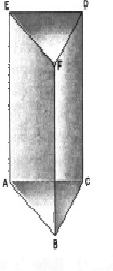 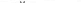 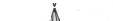 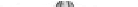 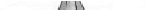 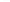 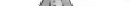 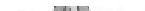 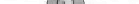 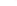 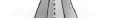 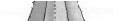 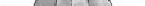 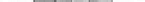 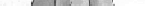 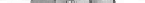 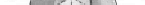 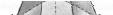 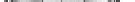 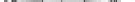 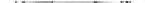 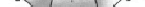 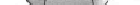 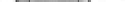 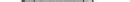 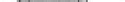 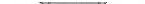 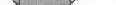 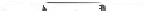 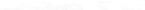 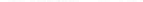 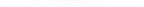 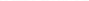 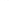 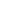 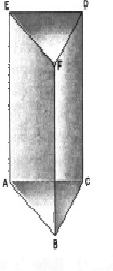 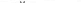 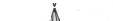 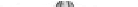 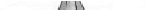 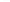 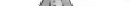 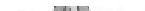 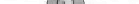 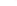 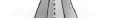 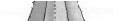 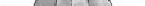 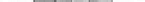 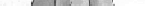 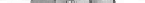 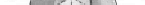 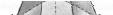 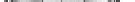 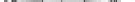 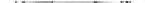 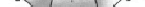 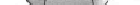 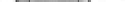 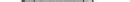 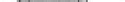 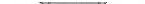 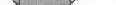 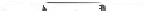 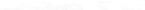 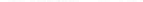 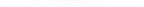 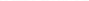 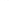 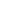 217.- ¿En qué se diferencia un poliedro de un cuerpo redondo?218.- ¿Qué es un prisma? Dibújalo y señala sus elementos.219.- Calcular la superficie total de un prisma recto de 20 cm de altura, cuya base es un heptágono regular de 5 cm de lado y 6,23 cm de apotema.220.- Halla el área lateral y el volumen de esta figura: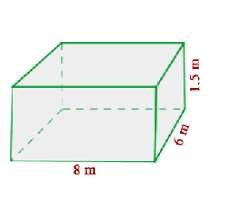 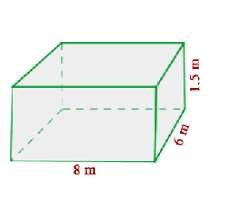 - ¿Cuál es el área en m2 de un tetraedro regular, sabiendo que el área de una de sus caras es de 95 cm2?- Halla el área m2 de un octaedro regular si sus caras miden 10 cm de base y 9,5 cm de altura.223.- Para a m3 las siguientes cantidades:	3,75 hm3 =  		35.000.000 cm3 =  		0,000 567 hm3 =  		4.570 cm3 =  	Repaso final1.- Ordena las siguientes cantidades de mayor a menor. Primero pasa todas a la misma cantidad.0,76 hm	750 m	128 dam	9.500 dm	7.484 cm2.- Una rana avanza 0,42 m en cada salto. Tiene que recorrer una distancia de  10,5 m hasta la charca y ya ha dado 18 saltos. ¿Cuántos saltos más tiene que dar para llegar a la charca?3.- Una piscina octogonal está rodeada de césped, como en el dibujo. Calcula el área de la piscina. Calcula, también, la superficie que ocupa el césped.7,5 m,5 m30 m5.- Pasa estas cantidades a la unidad solicitada:27 meses = 	días	3.420 min = 	horas42 años = 	días	42 años = 	meses3 h 34 min = 	min	3 lustros = 	años13 siglos = 	años	2 lustros = 	días6.- Calcula el Dividendo de una división sabiendo que su cociente es 89, su resto 5 y su divisor 43.7.- En mi casa somos tres hermanos.  Mi madre nos da la propina a los tres  juntos y nos dice que la repartamos de acuerdo con nuestros años. A mi  hermano Luis que tiene 6 años le toca 1 parte,  a mí que tengo 12 años me tocan  3 partes y a mi hermana  Julieta  que  tiene 18 años le tocan 6 partes. Si nos da  50 € en total. ¿Cuánto nos toca a cada uno?8.- Carlos pesa 70 kg. 300 g. y su hermano Andrés pesa 4 kg. 275 g. menos. ¿Cuál es el peso de Andrés? ¿Cuánto pesan los dos juntos?9.- Realiza estas operaciones:5 km.  7 hm. 4 dam.	7 km.  3 hm.  6 dam.  +	3 km.  6 hm. 6 dam.	-	4 km.  7 hm.  8 dam.10.- Completa:Los términos de una fracción son 	y	 Para sumar o restar fracciones deben tener el mismo  		 Una fracción decimal tiene por denominador  		11.- Juan compra, para regalar en Reyes, tres bolsas de 85 caramelos a 2,85 € cada una, seis de 132 caramelos a 3,76 € cada una y cuatro bolsas de 45 caramelos a 2,36 € cada una ¿Cuánto dinero gastó en total?¿Cuántos caramelos compró?12.- Calcula:3 años = 	días	5 trimestres = 	días35 días = 	semanas		3 siglos = 		años 2 años y 1 semestre = 		días	3 milenios = 		años 1 semana = 		horas		5,4 horas = 	segundos13.- Halla el área total de la siguiente figura:35 cm7 cm4,8 dm14.- Un trabajador gana 390,50 € a la semana. Si trabaja 5 días a la semana y 8 horas cada día, calcula lo que gana cada hora.15.- Transforma en las unidades solicitadas estas expresiones:96 horas = 		días 2 años = 			días 16 semanas = 				días 35 min = 	seg456 seg = 	minh 45 min 44 seg = 	seg4.095 seg = 	h 	min 	seg16.- Realiza estas sumas y restas:h   35 min  28 seg	5 h     20 min + 1 h	30 min	37 seg	- 2 h	45 min20 h	13 min	7 h	12 min	42 seg +  9 h	10 min	-  1 h	30 min	40 seg17.- Halla el producto:34 x 10 =	0,34 x 10 =65 x 100 =	2,45 x 10 =54 x 1.000 =	0,025 x 100 =12 x 100 =	2,083 x 100 =18.- Halla los cocientes:32 : 10 =	12,43 : 10 =345 : 100 =	34,50 : 100 =3.257 : 100 =	0,25 : 10 =123 : 10 =	32.,34 : 1.000 =19.- En una finca se cosechan 540 kg de naranjas y 180 kg de limones. ¿Cuántas bolsas de 4 kg de naranjas se pueden llenar?20.- Los 48 vecinos de una comunidad pagan a un jardinero 1.008 € por el trabajo de 2 meses. ¿Cuánto ha pagado cada vecino?21.- De un vivero se arrancan 372 platones de tomate. Se estropean 48 plantones y el resto se hacen fajos de 12 unidades para venderlos. ¿Cuántas docenas se han vendido?22.- Halla los 2/3 de la mitad de 12.000 litros de aceite.23.- Escribe en forma de número decimal:3 décimas  	74 milésimas  	2 unidades 7 centésimas  	24.- Calcula:1/9 de 720 =3/5 de 100 =3/7 de 2.100 =2/5 de 250 =5 milésimas  	38 décimas  	468 centésimas  	25.- La distancia entre Madrid y Alicante es de 410 km. Un autobús sale de Alicante y se detiene después de recorrer 176 km. ¿A qué distancia se encuentra de Madrid?26.- Un ciclista sale de paseo a las 7:10 de la mañana y regresa a las 11:20.¿Cuánto duró el paseo?27.- Calcula:4/5 de 1.200 aves = 2/3 de 780 conejos = 4/7 de 763 gallinas =28.- Halla el perímetro y el área de esta figura.17 m29.- Calcula:6 h  38 min 26 s	3 h	29 s+  3 h  21 min 15 s	+  5 h  14 min  37 s 	45 min 50 s	9 h  38 min  26 s6 h  25 min 17 s	9 h	46 min2 h  40 min 26 s	3 h	14 min  17 s30.- Calcula:16,39 – 7,7982 =34,8 + 345 + 6,987 + 356,67 =3956,864 x 4076 =56704 : 8,6 =9,7654 : 392 =7205,13 : 8,5 =DividendoDivisorCocienteResto1.792641.85567384121429704 9. 2 7 96. 4 5 6. 0 9 8 3 2 4	2 7 6. 9 0 8 	x  8 0 7   x	6 3 4 	34.000  	 	9.899 	 	6.900 	 	5.100 	 	39.856 	 	9.999 	13.2608.942192.500742.50037.40512.520- 86.320- 89.2708.36037.840+	5.786+ 90.216487.500593.800586.300619.090322.110612.80034027’45”+  230    53’46” =45024’35”- 130	47’29” =ComplementarioSuplementario49º38º23º 45’69º 20’ 40’’(+6) + (-1)+7+5-3+6(-2) + (+5)+7-4-7+3(-3) + (-2)+5+1-1-5(+2) + (+4)-6(-4) + (-8)-1(-5) + (+4)-12(+1) + (-7)+6127.- Calcula.(+2) + (+5) =● (+3) + (-4) =(-6) + (+7) =●  (+8) + (-6) =(-2) + (-3) =●  (-4) + (-5) =K = (,)N = (;)M = (,)P = (,)211512 518 5367214852571551559115543 --- = ---------35 --- = --------713 --- = -----------71311Número decimal0,43230,68,610,06Fracción decimal31007110594710Fracción decimal31007110100047103 1537 	   2859 	 472355 	 37243Número de raquetas123456Precio en euros1402601.20010.0005%10%20%25%50%Precio del artículoI.V.A.IncrementoPrecio final4.56015%6.35020%31025%21.36020%30.20015%NOMBRENúmero de ladosNúmero de vérticesNúmero de diagonalesNombrePolígono baseNúmero de carasNúmero aristasNúmero vértices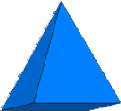 